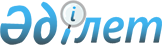 О внесении изменений в решение Глубоковского районного маслихата от 23 декабря 2022 года № 27/6-VII "О бюджетах поселков и сельских округов Глубоковского района на 2023-2025 годы"Решение Глубоковского районного маслихата Восточно-Казахстанской области от 27 ноября 2023 года № 7/3-VIII
      Глубоковский районный маслихат РЕШИЛ:
      1. Внести в решение Глубоковского районного маслихата от 23 декабря 2022 года № 27/6-VII "О бюджетах поселков и сельских округов Глубоковского района на 2023-2025 годы" следующие изменения:
      пункт 1 изложить в новой редакции:
      "1. Утвердить бюджет поселка Алтайский Глубоковского района на 2023-2025 годы согласно приложениям 1, 2 и 3 соответственно, в том числе на 2023 год в следующих объемах:
      1) доходы – 70 740,6 тысяч тенге, в том числе:
      налоговые поступления – 7 480 тысяч тенге;
      неналоговые поступления – 0 тысяч тенге;
      поступления от продажи основного капитала – 0 тысяч тенге;
      поступления трансфертов – 63 260,6 тысяч тенге;
      2) затраты – 71 550,7 тысяч тенге;
      3) чистое бюджетное кредитование – 0 тысяч тенге, в том числе:
      бюджетные кредиты – 0 тысяч тенге;
      погашение бюджетных кредитов – 0 тысяч тенге;
      4) сальдо по операциям с финансовыми активами – 0 тысяч тенге, в том числе:
      приобретение финансовых активов – 0 тысяч тенге;
      поступление от продажи финансовых активов государства – 0 тысяч тенге; 
      5) дефицит (профицит) бюджета – - 810,1 тысяч тенге;
      6) финансирование дефицита (использование профицита) бюджета – 810,1 тысяч тенге, в том числе:
      поступление займов – 0 тысяч тенге;
      погашение займов – 0 тысяч тенге;
      используемые остатки бюджетных средств – 810,1 тысяч тенге.";
      пункт 3 изложить в новой редакции:
      "3. Учесть в бюджете поселка Алтайский на 2023 год целевые текущие трансферты из районного бюджета в сумме 59 737,6 тысяч тенге.";
      пункт 4 изложить в новой редакции:
      "4. Утвердить бюджет поселка Белоусовка Глубоковского района на 2023-2025 годы согласно приложениям 4, 5 и 6 соответственно, в том числе на 2023 год в следующих объемах:
      1) доходы – 163 967,7 тысяч тенге, в том числе:
      налоговые поступления – 61 871 тысяч тенге;
      неналоговые поступления – 0 тысяч тенге;
      поступления от продажи основного капитала – 115,6 тысяч тенге;
      поступления трансфертов – 101 981,1 тысяч тенге;
      2) затраты – 174 212 тысяч тенге;
      3) чистое бюджетное кредитование – 0 тысяч тенге, в том числе:
      бюджетные кредиты – 0 тысяч тенге;
      погашение бюджетных кредитов – 0 тысяч тенге;
      4) сальдо по операциям с финансовыми активами – 0 тысяч тенге, в том числе:
      приобретение финансовых активов – 0 тысяч тенге;
      поступление от продажи финансовых активов государства – 0 тысяч тенге;
      5) дефицит (профицит) бюджета – -10 244,3 тысяч тенге;
      6) финансирование дефицита (использование профицита) бюджета – 10 244,3 тысяч тенге, в том числе:
      поступление займов – 0 тысяч тенге;
      погашение займов – 0 тысяч тенге;
      используемые остатки бюджетных средств – 10 244,3 тысяч тенге.";
      пункт 5 изложить в новой редакции:
      "5. Учесть в бюджете поселка Белоусовка на 2023 год целевые текущие трансферты из районного бюджета в сумме 101 981,1 тысяч тенге.";
      пункт 6 изложить в новой редакции:
      "6. Утвердить бюджет БерҰзовского сельского округа Глубоковского района на 2023-2025 годы согласно приложениям 7, 8 и 9 соответственно, в том числе на 2023 год в следующих объемах:
      1) доходы – 67 311,3 тысяч тенге, в том числе:
      налоговые поступления – 12 465,5 тысяч тенге;
      неналоговые поступления – 0 тысяч тенге;
      поступления от продажи основного капитала – 0 тысяч тенге;
      поступления трансфертов – 54 845,8 тысяч тенге;
      2) затраты – 68 814,4 тысяч тенге;
      3) чистое бюджетное кредитование – 0 тысяч тенге, в том числе:
      бюджетные кредиты – 0 тысяч тенге;
      погашение бюджетных кредитов – 0 тысяч тенге;
      4) сальдо по операциям с финансовыми активами – 0 тысяч тенге, в том числе:
      приобретение финансовых активов – 0 тысяч тенге;
      поступление от продажи финансовых активов государства – 0 тысяч тенге;
      5) дефицит (профицит) бюджета – - 1 503,1 тысяч тенге;
      6) финансирование дефицита (использование профицита) бюджета – 1 503,1 тысяч тенге, в том числе:
      поступление займов – 0 тысяч тенге;
      погашение займов – 0 тысяч тенге;
      используемые остатки бюджетных средств – 1 503,1 тысяч тенге.";
      пункт 8 изложить в новой редакции:
      "8. Учесть в бюджете БерҰзовского сельского округа на 2023 год целевые текущие трансферты из районного бюджета в сумме 50 774,8 тысяч тенге.";
      пункт 9 изложить в новой редакции:
      "9. Утвердить бюджет Бобровского сельского округа Глубоковского района на 2023-2025 годы согласно приложениям 10, 11 и 12 соответственно, в том числе на 2023 год в следующих объемах:
      1) доходы – 69 334,6 тысяч тенге, в том числе:
      налоговые поступления – 19 750 тысяч тенге;
      неналоговые поступления – 0 тысяч тенге;
      поступления от продажи основного капитала – 0 тысяч тенге;
      поступления трансфертов – 49 584,6 тысяч тенге;
      2) затраты – 70 597,4 тысяч тенге;
      3) чистое бюджетное кредитование – 0 тысяч тенге, в том числе:
      бюджетные кредиты – 0 тысяч тенге;
      погашение бюджетных кредитов – 0 тысяч тенге;
      4) сальдо по операциям с финансовыми активами – 0 тысяч тенге, в том числе:
      приобретение финансовых активов – 0 тысяч тенге;
      поступление от продажи финансовых активов государства – 0 тысяч тенге;
      5) дефицит (профицит) бюджета – - 1 262,8 тысяч тенге;
      6) финансирование дефицита (использование профицита) бюджета – 1 262,8 тысяч тенге, в том числе:
      поступление займов – 0 тысяч тенге;
      погашение займов – 0 тысяч тенге;
      используемые остатки бюджетных средств – 1 262,8 тысяч тенге.";
      пункт 11 изложить в новой редакции:
      "11. Учесть в бюджете Бобровского сельского округа на 2023 год целевые текущие трансферты из районного бюджета в сумме 47 823,6 тысяч тенге.";
      пункт 12 изложить в новой редакции:
      "12. Утвердить бюджет Быструшинского сельского округа Глубоковского района на 2023-2025 годы согласно приложениям 13, 14 и 15 соответственно, в том числе на 2023 год в следующих объемах:
      1) доходы – 102 744,6 тысяч тенге, в том числе:
      налоговые поступления – 6 510 тысяч тенге;
      неналоговые поступления – 0 тысяч тенге;
      поступления от продажи основного капитала – 0 тысяч тенге;
      поступления трансфертов – 96 234,6 тысяч тенге;
      2) затраты – 103 163 тысяч тенге;
      3) чистое бюджетное кредитование – 0 тысяч тенге, в том числе:
      бюджетные кредиты – 0 тысяч тенге;
      погашение бюджетных кредитов – 0 тысяч тенге;
      4) сальдо по операциям с финансовыми активами – 0 тысяч тенге, в том числе:
      приобретение финансовых активов – 0 тысяч тенге;
      поступление от продажи финансовых активов государства – 0 тысяч тенге;
      5) дефицит (профицит) бюджета – - 418,4 тысяч тенге;
      6) финансирование дефицита (использование профицита) бюджета – 418,4 тысяч тенге, в том числе:
      поступление займов – 0 тысяч тенге;
      погашение займов – 0 тысяч тенге;
      используемые остатки бюджетных средств – 418,4 тысяч тенге.";
      пункт 14 изложить в новой редакции:
      "14. Учесть в бюджете Быструшинского сельского округа на 2023 год целевые текущие трансферты из районного бюджета в сумме 92 588,6 тысяч тенге.";
      пункт 15 изложить в новой редакции:
      "15. Утвердить бюджет поселка Верхнеберезовский Глубоковского района на 2023-2025 годы согласно приложениям 16, 17 и 18 соответственно, в том числе на 2023 год в следующих объемах:
      1) доходы – 78 859,5 тысяч тенге, в том числе:
      налоговые поступления – 8 620,6 тысяч тенге;
      неналоговые поступления – 0 тысяч тенге;
      поступления от продажи основного капитала – 46 тысяч тенге;
      поступления трансфертов – 70 192,9 тысяч тенге;
      2) затраты – 79 778,5 тысяч тенге;
      3) чистое бюджетное кредитование – 0 тысяч тенге, в том числе:
      бюджетные кредиты – 0 тысяч тенге;
      погашение бюджетных кредитов – 0 тысяч тенге;
      4) сальдо по операциям с финансовыми активами – 0 тысяч тенге, в том числе:
      приобретение финансовых активов – 0 тысяч тенге;
      поступление от продажи финансовых активов государства – 0 тысяч тенге;
      5) дефицит (профицит) бюджета – - 919 тысяч тенге;
      6) финансирование дефицита (использование профицита) бюджета – 919 тысяч тенге, в том числе:
      поступление займов – 0 тысяч тенге;
      погашение займов – 0 тысяч тенге;
      используемые остатки бюджетных средств – 919 тысяч тенге.";
      пункт 17 изложить в новой редакции:
      "17. Учесть в бюджете поселка Верхнеберезовский на 2023 год целевые текущие трансферты из районного бюджета в сумме 64 918,9 тысяч тенге.";
      пункт 18 изложить в новой редакции:
      "18. Утвердить бюджет Веселовского сельского округа Глубоковского района на 2023-2025 годы согласно приложениям 19, 20 и 21 соответственно, в том числе на 2023 год в следующих объемах:
      1) доходы – 69 340,5 тысяч тенге, в том числе:
      налоговые поступления – 17 237 тысяч тенге;
      неналоговые поступления – 0 тысяч тенге;
      поступления от продажи основного капитала – 0 тысяч тенге;
      поступления трансфертов – 52 103,5 тысяч тенге;
      2) затраты – 69 786,9 тысяч тенге;
      3) чистое бюджетное кредитование – 0 тысяч тенге, в том числе:
      бюджетные кредиты – 0 тысяч тенге;
      погашение бюджетных кредитов – 0 тысяч тенге;
      4) сальдо по операциям с финансовыми активами – 0 тысяч тенге, в том числе:
      приобретение финансовых активов – 0 тысяч тенге;
      поступление от продажи финансовых активов государства – 0 тысяч тенге;
      5) дефицит (профицит) бюджета – - 446,4 тысяч тенге;
      6) финансирование дефицита (использование профицита) бюджета – 446,4 тысяч тенге, в том числе:
      поступление займов – 0 тысяч тенге;
      погашение займов – 0 тысяч тенге;
      используемые остатки бюджетных средств – 446,4 тысяч тенге.";
      пункт 20 изложить в новой редакции:
      "20. Учесть в бюджете Веселовского сельского округа на 2023 год целевые текущие трансферты из районного бюджета в сумме 49 569,5 тысяч тенге.";
      пункт 21 изложить в новой редакции:
      "21. Утвердить бюджет поселка Глубокое Глубоковского района на 2023-2025 годы согласно приложениям 22, 23 и 24 соответственно, в том числе на 2023 год в следующих объемах:
      1) доходы – 290 725,2 тысяч тенге, в том числе:
      налоговые поступления – 66 009 тысяч тенге;
      неналоговые поступления – 0 тысяч тенге;
      поступления от продажи основного капитала – 9 693 тысяч тенге;
      поступления трансфертов – 215 023,2 тысяч тенге;
      2) затраты – 293 640,3 тысяч тенге;
      3) чистое бюджетное кредитование – 0 тысяч тенге, в том числе:
      бюджетные кредиты – 0 тысяч тенге;
      погашение бюджетных кредитов – 0 тысяч тенге;
      4) сальдо по операциям с финансовыми активами – 0 тысяч тенге, в том числе:
      приобретение финансовых активов – 0 тысяч тенге;
      поступление от продажи финансовых активов государства – 0 тысяч тенге;
      5) дефицит (профицит) бюджета – - 2 915,1 тысяч тенге;
      6) финансирование дефицита (использование профицита) бюджета – 2 915,1 тысяч тенге, в том числе:
      поступление займов – 0 тысяч тенге;
      погашение займов – 0 тысяч тенге;
      используемые остатки бюджетных средств – 2 915,1 тысяч тенге.";
      пункт 23 изложить в новой редакции:
      "23. Учесть в бюджете поселка Глубокое на 2023 год целевые текущие трансферты из районного бюджета в сумме 213 928,2 тысяч тенге.";
      пункт 24 изложить в новой редакции:
      "24. Утвердить бюджет Иртышского сельского округа Глубоковского района на 2023-2025 годы согласно приложениям 25, 26 и 27 соответственно, в том числе на 2023 год в следующих объемах:
      1) доходы – 176 813,7 тысяч тенге, в том числе:
      налоговые поступления – 41 424,3 тысяч тенге;
      неналоговые поступления – 225 тысяч тенге;
      поступления от продажи основного капитала – 699,7 тысяч тенге;
      поступления трансфертов – 134 464,7 тысяч тенге;
      2) затраты – 179 865,6 тысяч тенге;
      3) чистое бюджетное кредитование – 0 тысяч тенге, в том числе:
      бюджетные кредиты – 0 тысяч тенге;
      погашение бюджетных кредитов – 0 тысяч тенге;
      4) сальдо по операциям с финансовыми активами – 0 тысяч тенге, в том числе:
      приобретение финансовых активов – 0 тысяч тенге;
      поступление от продажи финансовых активов государства – 0 тысяч тенге;
      5) дефицит (профицит) бюджета – -3 051,9 тысяч тенге;
      6) финансирование дефицита (использование профицита) бюджета – 3 051,9 тысяч тенге, в том числе:
      поступление займов – 0 тысяч тенге;
      погашение займов – 0 тысяч тенге;
      используемые остатки бюджетных средств – 3 051,9 тысяч тенге.";
      пункт 26 изложить в новой редакции:
      "26. Учесть в бюджете Иртышского сельского округа на 2023 год целевые текущие трансферты из районного бюджета в сумме 132 873,7 тысяч тенге.";
      пункт 27 изложить в новой редакции:
      "27. Утвердить бюджет Кожоховского сельского округа Глубоковского района на 2023-2025 годы согласно приложениям 28, 29 и 30 соответственно, в том числе на 2023 год в следующих объемах:
      1) доходы – 70 362,1 тысяч тенге, в том числе:
      налоговые поступления – 12 774,7 тысяч тенге;
      неналоговые поступления – 0 тысяч тенге;
      поступления от продажи основного капитала – 28 тысяч тенге;
      поступления трансфертов – 57 559,4 тысяч тенге;
      2) затраты – 71 643 тысяч тенге;
      3) чистое бюджетное кредитование – 0 тысяч тенге, в том числе:
      бюджетные кредиты – 0 тысяч тенге;
      погашение бюджетных кредитов – 0 тысяч тенге;
      4) сальдо по операциям с финансовыми активами – 0 тысяч тенге, в том числе:
      приобретение финансовых активов – 0 тысяч тенге;
      поступление от продажи финансовых активов государства – 0 тысяч тенге;
      5) дефицит (профицит) бюджета – - 1 280,9 тысяч тенге;
      6) финансирование дефицита (использование профицита) бюджета – 1 280,9 тысяч тенге, в том числе:
      поступление займов – 0 тысяч тенге;
      погашение займов – 0 тысяч тенге;
      используемые остатки бюджетных средств – 1 280,9 тысяч тенге.";
      пункт 29 изложить в новой редакции:
      "29. Учесть в бюджете Кожоховского сельского округа на 2023 год целевые текущие трансферты из районного бюджета в сумме 54 103,4 тысяч тенге.";
      пункт 30 изложить в новой редакции:
      "30. Утвердить бюджет Красноярского сельского округа Глубоковского района на 2023-2025 годы согласно приложениям 31, 32 и 33 соответственно, в том числе на 2023 год в следующих объемах:
      1) доходы – 261 130,5 тысяч тенге, в том числе:
      налоговые поступления – 22 293 тысяч тенге;
      неналоговые поступления – 0 тысяч тенге;
      поступления от продажи основного капитала – 3 167 тысяч тенге;
      поступления трансфертов – 235 670,5 тысяч тенге;
      2) затраты – 263 209,4 тысяч тенге;
      3) чистое бюджетное кредитование – 0 тысяч тенге, в том числе:
      бюджетные кредиты – 0 тысяч тенге;
      погашение бюджетных кредитов – 0 тысяч тенге;
      4) сальдо по операциям с финансовыми активами – 0 тысяч тенге, в том числе:
      приобретение финансовых активов – 0 тысяч тенге;
      поступление от продажи финансовых активов государства – 0 тысяч тенге;
      5) дефицит (профицит) бюджета – - 2 078,9 тысяч тенге;
      6) финансирование дефицита (использование профицита) бюджета – 2 078,9 тысяч тенге, в том числе:
      поступление займов – 0 тысяч тенге;
      погашение займов – 0 тысяч тенге;
      используемые остатки бюджетных средств – 2 078,9 тысяч тенге.";
      пункт 32 изложить в новой редакции:
      "32. Учесть в бюджете Красноярского сельского округа на 2023 год целевые текущие трансферты в сумме 233 984,5 тысяч тенге, в том числе за счет трансфертов из областного бюджета в сумме 135 684,3 тысяч тенге, из районного бюджета в сумме 98 300,2 тысяч тенге.";
      пункт 33 изложить в новой редакции:
      "33. Утвердить бюджет Малоубинского сельского округа Глубоковского района на 2023-2025 годы согласно приложениям 34, 35 и 36 соответственно, в том числе на 2023 год в следующих объемах:
      1) доходы – 68 456,6 тысяч тенге, в том числе:
      налоговые поступления – 2 501 тысяч тенге;
      неналоговые поступления – 0 тысяч тенге;
      поступления от продажи основного капитала – 1 057 тысяч тенге;
      поступления трансфертов – 64 898,6 тысяч тенге;
      2) затраты – 68 668,4 тысяч тенге;
      3) чистое бюджетное кредитование – 0 тысяч тенге, в том числе:
      бюджетные кредиты – 0 тысяч тенге;
      погашение бюджетных кредитов – 0 тысяч тенге;
      4) сальдо по операциям с финансовыми активами – 0 тысяч тенге, в том числе:
      приобретение финансовых активов – 0 тысяч тенге;
      поступление от продажи финансовых активов государства – 0 тысяч тенге;
      5) дефицит (профицит) бюджета – -211,8 тысяч тенге;
      6) финансирование дефицита (использование профицита) бюджета – 211,8 тысяч тенге, в том числе:
      поступление займов – 0 тысяч тенге;
      погашение займов – 0 тысяч тенге;
      используемые остатки бюджетных средств – 211,8 тысяч тенге.";
      пункт 35 изложить в новой редакции:
      "35. Учесть в бюджете Малоубинского сельского округа на 2023 год целевые текущие трансферты из районного бюджета в сумме 60 447,6 тысяч тенге.";
      пункт 36 изложить в новой редакции:
      "36. Утвердить бюджет Опытнопольского сельского округа Глубоковского района на 2023-2025 годы согласно приложениям 37, 38 и 39 соответственно, в том числе на 2023 год в следующих объемах:
      1) доходы – 91 369,9 тысяч тенге, в том числе:
      налоговые поступления – 29 760,6 тысяч тенге;
      неналоговые поступления – 0 тысяч тенге;
      поступления от продажи основного капитала – 96,3 тысяч тенге;
      поступления трансфертов – 61 513 тысяч тенге;
      2) затраты – 93 337 тысяч тенге;
      3) чистое бюджетное кредитование – 0 тысяч тенге, в том числе:
      бюджетные кредиты – 0 тысяч тенге;
      погашение бюджетных кредитов – 0 тысяч тенге;
      4) сальдо по операциям с финансовыми активами – 0 тысяч тенге, в том числе:
      приобретение финансовых активов – 0 тысяч тенге;
      поступление от продажи финансовых активов государства – 0 тысяч тенге;
      5) дефицит (профицит) бюджета – - 1 967,1 тысяч тенге;
      6) финансирование дефицита (использование профицита) бюджета – 1 967,1 тысяч тенге, в том числе:
      поступление займов – 0 тысяч тенге;
      погашение займов – 0 тысяч тенге;
      используемые остатки бюджетных средств – 1 967,1 тысяч тенге.";
      пункт 38 изложить в новой редакции:
      "38. Учесть в бюджете Опытнопольского сельского округа на 2023 год целевые текущие трансферты из районного бюджета в сумме 61 513 тысяч тенге.";
      пункт 39 изложить в новой редакции:
      "39. Утвердить бюджет Секисовского сельского округа Глубоковского района на 2023-2025 годы согласно приложениям 40, 41 и 42 соответственно, в том числе на 2023 год в следующих объемах:
      1) доходы – 217 783,6 тысяч тенге, в том числе:
      налоговые поступления – 16 954 тысяч тенге;
      неналоговые поступления – 0 тысяч тенге;
      поступления от продажи основного капитала – 505 тысяч тенге;
      поступления трансфертов – 200 324,6 тысяч тенге;
      2) затраты – 218 819,7 тысяч тенге;
      3) чистое бюджетное кредитование – 0 тысяч тенге, в том числе:
      бюджетные кредиты – 0 тысяч тенге;
      погашение бюджетных кредитов – 0 тысяч тенге;
      4) сальдо по операциям с финансовыми активами – 0 тысяч тенге, в том числе:
      приобретение финансовых активов – 0 тысяч тенге;
      поступление от продажи финансовых активов государства – 0 тысяч тенге;
      5) дефицит (профицит) бюджета – - 1 036,1 тысяч тенге;
      6) финансирование дефицита (использование профицита) бюджета – 1 036,1 тысяч тенге, в том числе:
      поступление займов – 0 тысяч тенге;
      погашение займов – 0 тысяч тенге;
      используемые остатки бюджетных средств – 1 036,1 тысяч тенге.";
      пункт 41 изложить в новой редакции:
      "41. Учесть в бюджете Секисовского сельского округа на 2023 год целевые текущие трансферты в сумме 198 153,6 тысяч тенге, в том числе за счет трансфертов из областного бюджета в сумме 123 576 тысяч тенге, из районного бюджета в сумме 74 577,6 тысяч тенге.";
      пункт 42 изложить в новой редакции:
      "42. Утвердить бюджет Тарханского сельского округа Глубоковского района на 2023-2025 годы согласно приложениям 43, 44, и 45 соответственно, в том числе на 2023 год в следующих объемах:
      1) доходы – 225 466,5 тысяч тенге, в том числе:
      налоговые поступления – 23 650 тысяч тенге;
      неналоговые поступления – 0 тысяч тенге;
      поступления от продажи основного капитала – 0 тысяч тенге;
      поступления трансфертов – 201 816,5 тысяч тенге;
      2) затраты – 228 187,4 тысяч тенге;
      3) чистое бюджетное кредитование – 0 тысяч тенге, в том числе:
      бюджетные кредиты – 0 тысяч тенге;
      погашение бюджетных кредитов – 0 тысяч тенге;
      4) сальдо по операциям с финансовыми активами – 0 тысяч тенге, в том числе:
      приобретение финансовых активов – 0 тысяч тенге;
      поступление от продажи финансовых активов государства – 0 тысяч тенге;
      5) дефицит (профицит) бюджета – -2 720,9 тысяч тенге;
      6) финансирование дефицита (использование профицита) бюджета – 2 720,9 тысяч тенге, в том числе:
      поступление займов – 0 тысяч тенге;
      погашение займов – 0 тысяч тенге;
      используемые остатки бюджетных средств – 2 720,9 тысяч тенге.";
      пункт 44 изложить в новой редакции:
      "44. Учесть в бюджете Тарханского сельского округа на 2023 год целевые текущие трансферты в сумме 200 193,5 тысяч тенге, в том числе за счет трансфертов из областного бюджета в сумме 157 390,3 тысяч тенге, из районного бюджета в сумме 42 803,2 тысяч тенге.";
      пункт 45 изложить в новой редакции:
      "45. Утвердить бюджет Ушановского сельского округа Глубоковского района на 2023-2025 годы согласно приложениям 46, 47 и 48 соответственно, в том числе на 2023 год в следующих объемах:
      1) доходы – 91 688,9 тысяч тенге, в том числе:
      налоговые поступления – 17 723,9 тысяч тенге;
      неналоговые поступления – 0 тысяч тенге;
      поступления от продажи основного капитала – 161 тысяч тенге;
      поступления трансфертов – 73 804 тысяч тенге;
      2) затраты – 92 600,4 тысяч тенге;
      3) чистое бюджетное кредитование – 0 тысяч тенге, в том числе:
      бюджетные кредиты – 0 тысяч тенге;
      погашение бюджетных кредитов – 0 тысяч тенге;
      4) сальдо по операциям с финансовыми активами – 0 тысяч тенге, в том числе:
      приобретение финансовых активов – 0 тысяч тенге;
      поступление от продажи финансовых активов государства – 0 тысяч тенге;
      5) дефицит (профицит) бюджета – - 911,5 тысяч тенге;
      6) финансирование дефицита (использование профицита) бюджета – 911,5 тысяч тенге, в том числе:
      поступление займов – 0 тысяч тенге;
      погашение займов – 0 тысяч тенге;
      используемые остатки бюджетных средств – 911,5 тысяч тенге.";
      пункт 47 изложить в новой редакции:
      "47. Учесть в бюджете Ушановского сельского округа на 2023 год целевые текущие трансферты из районного бюджета в сумме 71 153 тысяч тенге.";
      пункт 48 изложить в новой редакции:
      "48. Утвердить бюджет Черемшанского сельского округа Глубоковского района на 2023-2025 годы согласно приложениям 49, 50 и 51 соответственно, в том числе на 2023 год в следующих объемах:
      1) доходы – 186 924,2 тысяч тенге, в том числе:
      налоговые поступления – 14 626,4 тысяч тенге;
      неналоговые поступления – 0 тысяч тенге;
      поступления от продажи основного капитала – 140,7 тысяч тенге;
      поступления трансфертов – 172 157,1 тысяч тенге;
      2) затраты – 189 149,5 тысяч тенге;
      3) чистое бюджетное кредитование – 0 тысяч тенге, в том числе:
      бюджетные кредиты – 0 тысяч тенге;
      погашение бюджетных кредитов – 0 тысяч тенге;
      4) сальдо по операциям с финансовыми активами – 0 тысяч тенге, в том числе:
      приобретение финансовых активов – 0 тысяч тенге;
      поступление от продажи финансовых активов государства – 0 тысяч тенге; 
      5) дефицит (профицит) бюджета – - 2 225,3 тысяч тенге;
      6) финансирование дефицита (использование профицита) бюджета – 2 225,3 тысяч тенге, в том числе:
      поступление займов – 0 тысяч тенге;
      погашение займов – 0 тысяч тенге;
      используемые остатки бюджетных средств – 2225,3 тысяч тенге.";
      пункт 50 изложить в новой редакции:
      "50. Учесть в бюджете Черемшанского сельского округа на 2023 год целевые текущие трансферты в сумме 167 544,1 тысяч тенге, в том числе за счет трансфертов из областного бюджета в сумме 112 261,7 тысяч тенге, из районного бюджета в сумме 55 282,4 тысяч тенге.";
      приложения 1, 4, 7, 10, 13, 16, 19, 22, 25, 28, 31, 34, 37, 40, 43, 46, 49 изложить в новой редакции согласно приложениям 1, 2, 3, 4, 5, 6, 7, 8, 9, 10, 11, 12, 13, 14, 15, 16, 17 к настоящему решению.
      2. Настоящее решение вводится в действие с 1 января 2023 года. Бюджет поселка Алтайский Глубоковского района на 2023 год Бюджет поселка Белоусовка Глубоковского района на 2023 год Бюджет БерҰзовского сельского округа Глубоковского района на 2023 год Бюджет Бобровского сельского округа Глубоковского района на 2023 год Бюджет Быструшинского сельского округа Глубоковского района на 2023 год Бюджет поселка Верхнеберезовский Глубоковского района на 2023 год Бюджет Веселовского сельского округа Глубоковского района на 2023 год Бюджет поселка Глубокое Глубоковского района на 2023 год Бюджет Иртышского сельского округа Глубоковского района на 2023 год Бюджет Кожоховского сельского округа Глубоковского района на 2023 год Бюджет Красноярского сельского округа Глубоковского района на 2023 год Бюджет Малоубинского сельского округа Глубоковского района на 2023 год Бюджет Опытнопольского сельского округа Глубоковского района на 2023 год Бюджет Секисовского сельского округа Глубоковского района на 2023 год Бюджет Тарханского сельского округа Глубоковского района на 2023 год Бюджет Ушановского сельского округа Глубоковского района на 2023 год Бюджет Черемшанского сельского округа Глубоковского района на 2023 год
					© 2012. РГП на ПХВ «Институт законодательства и правовой информации Республики Казахстан» Министерства юстиции Республики Казахстан
				
      Председатель Глубоковского районного маслихата 

А. Калигожин
Приложение 1 к решению 
Глубоковского районного 
маслихата от 27 ноября 2023 
года № 7/3-VIIIПриложение 1 к решению 
Глубоковского районного 
маслихата от 23 декабря 2022 
года № 27/6-VII
Категория
Категория
Категория
Категория
Сумма,
тысяч тенге
Класс
Класс
Класс
Сумма,
тысяч тенге
Подкласс
Подкласс
Сумма,
тысяч тенге
Наименование
Сумма,
тысяч тенге
1
2
3
4
5
I. Доходы
70740,6
Собственные доходы
7480
1
Налоговые поступления
7480
01
Подоходный налог
1385
2
Индивидуальный подоходный налог
1385
04
Налоги на собственность
5429
1
Налоги на имущество
109
3
Земельный налог
35
4
Налог на транспортные средства
5285
05
Внутренние налоги на товары, работы и услуги
666
3
Поступления за использование природных и других ресурсов
666
4
Поступления трансфертов 
63260,6
02
Трансферты из вышестоящих органов государственного управления
63260,6
3
Трансферты из районного (города областного значения) бюджета
63260,6
Функциональная группа
Функциональная группа
Функциональная группа
Функциональная группа
Функциональная группа
Сумма,
тысяч тенге
Функциональная подгруппа
Функциональная подгруппа
Функциональная подгруппа
Функциональная подгруппа
Сумма,
тысяч тенге
Администратор программ
Администратор программ
Администратор программ
Сумма,
тысяч тенге
Программа
Программа
Сумма,
тысяч тенге
Наименование
Сумма,
тысяч тенге
1
2
3
4
5
6
II. Затраты
71550,7
01
Государственные услуги общего характера
39774,4
1
Представительные, исполнительные и другие органы, выполняющие общие функции государственного управления
39774,4
124
Аппарат акима города районного значения, села, поселка, сельского округа
39774,4
001
Услуги по обеспечению деятельности акима города районного значения, села, поселка, сельского округа
32339,3
022
Капитальные расходы государственного органа
7435,1
07
Жилищно-коммунальное хозяйство
15420
2
Коммунальное хозяйство
10155
124
Аппарат акима города районного значения, села, поселка, сельского округа
10155
014
Организация водоснабжения населенных пунктов
10155
3
Благоустройство населенных пунктов
5265
124
Аппарат акима города районного значения, села, поселка, сельского округа
5265
008
Освещение улиц населенных пунктов
3694
009
Обеспечение санитарии населенных пунктов
591
011
Благоустройство и озеленение населенных пунктов
980
12
Транспорт и коммуникации
16356
1
Автомобильный транспорт
16356
124
Аппарат акима города районного значения, села, поселка, сельского округа
16356
013
Обеспечение функционирования автомобильных дорог в городах районного значения, селах, поселках, сельских округах
16356
15
Трансферты
0,3
1
Трансферты
0,3
124
Аппарат акима города районного значения, села, поселка, сельского округа
0,3
048
Возврат неиспользованных (недоиспользованных) целевых трансфертов
0,3
III. Чистое бюджетное кредитование
0
IV. Сальдо по операциям с финансовыми активами
0
Приобретение финансовых активов
0
Поступления от продажи финансовых активов государства
0
V. Дефицит (профицит) бюджета
-810,1
VI. Финансирование дефицита (использование профицита) бюджета
810,1
Поступления займов
0
Погашение займов
0
8
Используемые остатки бюджетных средств
810,1
01
Остатки бюджетных средств
810,1
1
Свободные остатки бюджетных средств
810,1Приложение 2 к решению 
Глубоковского районного 
маслихата от 27 ноября 2023 
года № 7/3-VIIIПриложение 4 к решению 
Глубоковского районного 
маслихата от 23 декабря 2022 
года № 27/6-VII
Категория
Категория
Категория
Категория
Сумма,
тысяч тенге
Класс
Класс
Класс
Сумма,
тысяч тенге
Подкласс
Подкласс
Сумма,
тысяч тенге
Наименование
Сумма,
тысяч тенге
1
2
3
4
5
I. Доходы
163967,7
Собственные доходы
61986,6
1
Налоговые поступления
61871
01
Подоходный налог
24934
2
Индивидуальный подоходный налог
24934
04
Налоги на собственность
36581
1
Налоги на имущество
1012
3
Земельный налог
280
4
Налог на транспортные средства
35289
05
Внутренние налоги на товары, работы и услуги
356
3
Поступления за использование природных и других ресурсов
356
3
Поступления от продажи основного капитала
115,6
03
Продажа земли и нематериальных активов
115,6
1
Продажа земли
112
2
Продажа нематериальных активов
3,6
4
Поступления трансфертов 
101981,1
02
Трансферты из вышестоящих органов государственного управления
101981,1
3
Трансферты из районного (города областного значения) бюджета
101981,1
Функциональная группа
Функциональная группа
Функциональная группа
Функциональная группа
Функциональная группа
Сумма,
тысяч тенге
Функциональная подгруппа
Функциональная подгруппа
Функциональная подгруппа
Функциональная подгруппа
Сумма,
тысяч тенге
Администратор программ
Администратор программ
Администратор программ
Сумма,
тысяч тенге
Программа
Программа
Сумма,
тысяч тенге
Наименование
Сумма,
тысяч тенге
1
2
3
4
5
6
II. Затраты
174212
01
Государственные услуги общего характера
61825,2
1
Представительные, исполнительные и другие органы, выполняющие общие функции государственного управления
61825,2
124
Аппарат акима города районного значения, села, поселка, сельского округа
61825,2
001
Услуги по обеспечению деятельности акима города районного значения, села, поселка, сельского округа
61077,8
022
Капитальные расходы государственного органа
747,4
07
Жилищно-коммунальное хозяйство
68479,2
2
Коммунальное хозяйство
5871
124
Аппарат акима города районного значения, села, поселка, сельского округа
5871
014
Организация водоснабжения населенных пунктов
5871
3
Благоустройство населенных пунктов
62608,2
124
Аппарат акима города районного значения, села, поселка, сельского округа
62608,2
008
Освещение улиц населенных пунктов
27647
009
Обеспечение санитарии населенных пунктов
2253
011
Благоустройство и озеленение населенных пунктов
32708,2
12
Транспорт и коммуникации
43812,5
1
Автомобильный транспорт
43812,5
124
Аппарат акима города районного значения, села, поселка, сельского округа
43812,5
013
Обеспечение функционирования автомобильных дорог в городах районного значения, селах, поселках, сельских округах
43812,5
15
Трансферты
95,1
1
Трансферты
95,1
124
Аппарат акима города районного значения, села, поселка, сельского округа
95,1
048
Возврат неиспользованных (недоиспользованных) целевых трансфертов
95,1
III. Чистое бюджетное кредитование
0
IV. Сальдо по операциям с финансовыми активами
0
Приобретение финансовых активов
0
Поступления от продажи финансовых активов государства
0
V. Дефицит (профицит) бюджета
-10244,3
VI. Финансирование дефицита (использование профицита) бюджета
10244,3
Поступления займов
0
Погашение займов
0
8
Используемые остатки бюджетных средств
10244,3
01
Остатки бюджетных средств
10244,3
1
Свободные остатки бюджетных средств
10244,3Приложение 3 к решению 
Глубоковского районного 
маслихата от 27 ноября 2023 
года № 7/3-VIIIПриложение 7 к решению 
Глубоковского районного 
маслихата от 23 декабря 2022 
года № 27/6-VII
Категория
Категория
Категория
Категория
Сумма,
тысяч тенге
Класс
Класс
Класс
Сумма,
тысяч тенге
Подкласс
Подкласс
Сумма,
тысяч тенге
Наименование
Сумма,
тысяч тенге
1
2
3
4
5
I. Доходы
67311,3
Собственные доходы
12465,5
1
Налоговые поступления
12465,5
01
Подоходный налог
1507
2
Индивидуальный подоходный налог
1507
04
Налоги на собственность
10759,5
1
Налоги на имущество
125
3
Земельный налог
34,5
4
Налог на транспортные средства
4251,5
5
Единый земельный налог
6348,5
05
Внутренние налоги на товары, работы и услуги
199
3
Поступления за использование природных и других ресурсов
199
4
Поступления трансфертов 
54845,8
02
Трансферты из вышестоящих органов государственного управления
54845,8
3
Трансферты из районного (города областного значения) бюджета
54845,8
Функциональная группа
Функциональная группа
Функциональная группа
Функциональная группа
Функциональная группа
Сумма,
тысяч тенге
Функциональная подгруппа
Функциональная подгруппа
Функциональная подгруппа
Функциональная подгруппа
Сумма,
тысяч тенге
Администратор программ
Администратор программ
Администратор программ
Сумма,
тысяч тенге
Программа
Программа
Сумма,
тысяч тенге
Наименование
Сумма,
тысяч тенге
1
2
3
4
5
6
II. Затраты
68814,4
01
Государственные услуги общего характера
39416,2
1
Представительные, исполнительные и другие органы, выполняющие общие функции государственного управления
39416,2
124
Аппарат акима города районного значения, села, поселка, сельского округа
39416,2
001
Услуги по обеспечению деятельности акима города районного значения, села, поселка, сельского округа
38955,9
022
Капитальные расходы государственного органа
460,3
07
Жилищно-коммунальное хозяйство
24881,2
3
Благоустройство населенных пунктов
24881,2
124
Аппарат акима города районного значения, села, поселка, сельского округа
24881,2
008
Освещение улиц населенных пунктов
6576
009
Обеспечение санитарии населенных пунктов
521
011
Благоустройство и озеленение населенных пунктов
17784,2
08
Культура, спорт, туризм и информационное пространство
401
2
Спорт
401
124
Аппарат акима города районного значения, села, поселка, сельского округа
401
028
Проведение физкультурно-оздоровительных и спортивных мероприятий на местном уровне
401
12
Транспорт и коммуникации
4115,9
1
Автомобильный транспорт
4115,9
124
Аппарат акима города районного значения, села, поселка, сельского округа
4115,9
013
Обеспечение функционирования автомобильных дорог в городах районного значения, селах, поселках, сельских округах
4115,9
15
Трансферты
0,1
1
Трансферты
0,1
124
Аппарат акима города районного значения, села, поселка, сельского округа
0,1
048
Возврат неиспользованных (недоиспользованных) целевых трансфертов
0,1
III. Чистое бюджетное кредитование
0
IV. Сальдо по операциям с финансовыми активами
0
Приобретение финансовых активов
0
Поступления от продажи финансовых активов государства
0
V. Дефицит (профицит) бюджета
-1503,1
VI. Финансирование дефицита (использование профицита) бюджета
1503,1
Поступления займов
0
Погашение займов
0
8
Используемые остатки бюджетных средств
1503,1
01
Остатки бюджетных средств
1503,1
1
Свободные остатки бюджетных средств
1503,1Приложение 4 к решению 
Глубоковского районного 
маслихата от 27 ноября 2023 
года № 7/3-VIIIПриложение 10 к решению 
Глубоковского районного 
маслихата от 23 декабря 2022 
года № 27/6-VII
Категория
Категория
Категория
Категория
Сумма,
тысяч тенге
Класс
Класс
Класс
Сумма,
тысяч тенге
Подкласс
Подкласс
Сумма,
тысяч тенге
Наименование
Сумма,
тысяч тенге
1
2
3
4
5
I. Доходы
69334,6
Собственные доходы
19750
1
Налоговые поступления
19750
01
Подоходный налог
2897
2
Индивидуальный подоходный налог
2897
04
Налоги на собственность
16649
1
Налоги на имущество
996
3
Земельный налог
787
4
Налог на транспортные средства
14866
05
Внутренние налоги на товары, работы и услуги
204
3
Поступления за использование природных и других ресурсов
204
4
Поступления трансфертов 
49584,6
02
Трансферты из вышестоящих органов государственного управления
49584,6
3
Трансферты из районного (города областного значения) бюджета
49584,6
Функциональная группа
Функциональная группа
Функциональная группа
Функциональная группа
Функциональная группа
Сумма,
тысяч тенге
Функциональная подгруппа
Функциональная подгруппа
Функциональная подгруппа
Функциональная подгруппа
Сумма,
тысяч тенге
Администратор программ
Администратор программ
Администратор программ
Сумма,
тысяч тенге
Программа
Программа
Сумма,
тысяч тенге
Наименование
Сумма,
тысяч тенге
1
2
3
4
5
6
II. Затраты
70597,4
01
Государственные услуги общего характера
44333,5
1
Представительные, исполнительные и другие органы, выполняющие общие функции государственного управления
44333,5
124
Аппарат акима города районного значения, села, поселка, сельского округа
44333,5
001
Услуги по обеспечению деятельности акима города районного значения, села, поселка, сельского округа
42936,3
022
Капитальные расходы государственного органа
1397,2
07
Жилищно-коммунальное хозяйство
7506,5
3
Благоустройство населенных пунктов
7506,5
124
Аппарат акима города районного значения, села, поселка, сельского округа
7506,5
008
Освещение улиц населенных пунктов
6335,3
009
Обеспечение санитарии населенных пунктов
791,2
011
Благоустройство и озеленение населенных пунктов
380
12
Транспорт и коммуникации
18757,2
1
Автомобильный транспорт
18757,2
124
Аппарат акима города районного значения, села, поселка, сельского округа
18757,2
013
Обеспечение функционирования автомобильных дорог в городах районного значения, селах, поселках, сельских округах
18757,2
15
Трансферты
0,2
1
Трансферты
0,2
124
Аппарат акима города районного значения, села, поселка, сельского округа
0,2
048
Возврат неиспользованных (недоиспользованных) целевых трансфертов
0,2
III. Чистое бюджетное кредитование
0
IV. Сальдо по операциям с финансовыми активами
0
Приобретение финансовых активов
0
Поступления от продажи финансовых активов государства
0
V. Дефицит (профицит) бюджета
-1262,8
VI. Финансирование дефицита (использование профицита) бюджета
1262,8
Поступления займов
0
Погашение займов
0
8
Используемые остатки бюджетных средств
1262,8
01
Остатки бюджетных средств
1262,8
1
Свободные остатки бюджетных средств
1262,8Приложение 5 к решению 
Глубоковского районного 
маслихата от 27 ноября 2023 
года № 7/3-VIIIПриложение 13 к решению 
Глубоковского районного 
маслихата от 23 декабря 2022 
года № 27/6-VII
Категория
Категория
Категория
Категория
Сумма,
тысяч тенге
Класс
Класс
Класс
Сумма,
тысяч тенге
Подкласс
Подкласс
Сумма,
тысяч тенге
Наименование
Сумма,
тысяч тенге
1
2
3
4
5
I. Доходы
102744,6
Собственные доходы
6510
1
Налоговые поступления
6510
01
Подоходный налог
1296
2
Индивидуальный подоходный налог
1296
04
Налоги на собственность
5130
1
Налоги на имущество
310
3
Земельный налог
131
4
Налог на транспортные средства
4689
05
Внутренние налоги на товары, работы и услуги
84
3
Поступления за использование природных и других ресурсов
84
4
Поступления трансфертов 
96234,6
02
Трансферты из вышестоящих органов государственного управления
96234,6
3
Трансферты из районного (города областного значения) бюджета
96234,6
Функциональная группа
Функциональная группа
Функциональная группа
Функциональная группа
Функциональная группа
Сумма,
тысяч тенге
Функциональная подгруппа
Функциональная подгруппа
Функциональная подгруппа
Функциональная подгруппа
Сумма,
тысяч тенге
Администратор программ
Администратор программ
Администратор программ
Сумма,
тысяч тенге
Программа
Программа
Сумма,
тысяч тенге
Наименование
Сумма,
тысяч тенге
1
2
3
4
5
6
II. Затраты
103163
01
Государственные услуги общего характера
40024,6
1
Представительные, исполнительные и другие органы, выполняющие общие функции государственного управления
40024,6
124
Аппарат акима города районного значения, села, поселка, сельского округа
40024,6
001
Услуги по обеспечению деятельности акима города районного значения, села, поселка, сельского округа
39366,8
022
Капитальные расходы государственного органа
657,8
07
Жилищно-коммунальное хозяйство
46795,2
3
Благоустройство населенных пунктов
46795,2
124
Аппарат акима города районного значения, села, поселка, сельского округа
46795,2
008
Освещение улиц населенных пунктов
24293,5
009
Обеспечение санитарии населенных пунктов
1990
011
Благоустройство и озеленение населенных пунктов
20511,7
12
Транспорт и коммуникации
16343
1
Автомобильный транспорт
16343
124
Аппарат акима города районного значения, села, поселка, сельского округа
16343
013
Обеспечение функционирования автомобильных дорог в городах районного значения, селах, поселках, сельских округах
16343
15
Трансферты
0,2
1
Трансферты
0,2
124
Аппарат акима города районного значения, села, поселка, сельского округа
0,2
048
Возврат неиспользованных (недоиспользованных) целевых трансфертов
0,2
III. Чистое бюджетное кредитование
0
IV. Сальдо по операциям с финансовыми активами
0
Приобретение финансовых активов
0
Поступления от продажи финансовых активов государства
0
V. Дефицит (профицит) бюджета
-418,4
VI. Финансирование дефицита (использование профицита) бюджета
418,4
Поступления займов
0
Погашение займов
0
8
Используемые остатки бюджетных средств
418,4
01
Остатки бюджетных средств
418,4
1
Свободные остатки бюджетных средств
418,4Приложение 6 к решению 
Глубоковского районного 
маслихата от 27 ноября 2023 
года № 7/3-VIIIПриложение 16 к решению 
Глубоковского районного 
маслихата от 23 декабря 2022 
года № 27/6-VII
Категория
Категория
Категория
Категория
Сумма,
тысяч тенге
Класс
Класс
Класс
Сумма,
тысяч тенге
Подкласс
Подкласс
Сумма,
тысяч тенге
Наименование
Сумма,
тысяч тенге
1
2
3
4
5
I. Доходы
78859,5
Собственные доходы
8666,6
1
Налоговые поступления
8620,6
01
Подоходный налог
2155,6
2
Индивидуальный подоходный налог
2155,6
04
Налоги на собственность
6441
1
Налоги на имущество
251
3
Земельный налог
32
4
Налог на транспортные средства
6158
05
Внутренние налоги на товары, работы и услуги
24
3
Сборы за ведение предпринимательской и профессиональной деятельности
24
3
Поступления от продажи основного капитала
46
Продажа земли и нематериальных активов
46
Продажа земли
46
4
Поступления трансфертов 
70192,9
02
Трансферты из вышестоящих органов государственного управления
70192,9
3
Трансферты из районного (города областного значения) бюджета
70192,9
Функциональная группа
Функциональная группа
Функциональная группа
Функциональная группа
Функциональная группа
Сумма,
тысяч тенге
Функциональная подгруппа
Функциональная подгруппа
Функциональная подгруппа
Функциональная подгруппа
Сумма,
тысяч тенге
Администратор программ
Администратор программ
Администратор программ
Сумма,
тысяч тенге
Программа
Программа
Сумма,
тысяч тенге
Наименование
Сумма,
тысяч тенге
1
2
3
4
5
6
II. Затраты
79778,5
01
Государственные услуги общего характера
46775,9
1
Представительные, исполнительные и другие органы, выполняющие общие функции государственного управления
46775,9
124
Аппарат акима города районного значения, села, поселка, сельского округа
46775,9
001
Услуги по обеспечению деятельности акима города районного значения, села, поселка, сельского округа
38783,3
022
Капитальные расходы государственного органа
7992,6
07
Жилищно-коммунальное хозяйство
8495,9
2
Коммунальное хозяйство
3519
124
Аппарат акима города районного значения, села, поселка, сельского округа
3519
014
Организация водоснабжения населенных пунктов
3519
3
Благоустройство населенных пунктов
4976,9
124
Аппарат акима города районного значения, села, поселка, сельского округа
4976,9
008
Освещение улиц населенных пунктов
3233
009
Обеспечение санитарии населенных пунктов
1363,9
011
Благоустройство и озеленение населенных пунктов
380
08
Культура, спорт, туризм и информационное пространство
364
2
Спорт
364
124
Аппарат акима города районного значения, села, поселка, сельского округа
364
028
Проведение физкультурно-оздоровительных и спортивных мероприятий на местном уровне
364
12
Транспорт и коммуникации
24142,6
1
Автомобильный транспорт
24142,6
124
Аппарат акима города районного значения, села, поселка, сельского округа
24142,6
013
Обеспечение функционирования автомобильных дорог в городах районного значения, селах, поселках, сельских округах
24142,6
15
Трансферты
0,1
1
Трансферты
0,1
124
Аппарат акима города районного значения, села, поселка, сельского округа
0,1
048
Возврат неиспользованных (недоиспользованных) целевых трансфертов
0,1
III. Чистое бюджетное кредитование
0
IV. Сальдо по операциям с финансовыми активами
0
Приобретение финансовых активов
0
Поступления от продажи финансовых активов государства
0
V. Дефицит (профицит) бюджета
-919
VI. Финансирование дефицита (использование профицита) бюджета
919
Поступления займов
0
Погашение займов
0
8
Используемые остатки бюджетных средств
919
01
Остатки бюджетных средств
919
1
Свободные остатки бюджетных средств
919Приложение 7 к решению 
Глубоковского районного 
маслихата от 27 ноября 2023 
года № 7/3-VIIIПриложение 19 к решению 
Глубоковского районного 
маслихата от 23 декабря 2022 
года № 27/6-VII
Категория
Категория
Категория
Категория
Сумма,
тысяч тенге
Класс
Класс
Класс
Сумма,
тысяч тенге
Подкласс
Подкласс
Сумма,
тысяч тенге
Наименование
Сумма,
тысяч тенге
1
2
3
4
5
I. Доходы
69340,5
Собственные доходы
17237
1
Налоговые поступления
17237
01
Подоходный налог
12092
2
Индивидуальный подоходный налог
12092
04
Налоги на собственность
5057
1
Налоги на имущество
164,5
3
Земельный налог
175,5
4
Налог на транспортные средства
4467
5
Единый земельный налог
250
05
Внутренние налоги на товары, работы и услуги
88
3
Сборы за ведение предпринимательской и профессиональной деятельности
88
4
Поступления трансфертов 
52103,5
02
Трансферты из вышестоящих органов государственного управления
52103,5
3
Трансферты из районного (города областного значения) бюджета
52103,5
Функциональная группа
Функциональная группа
Функциональная группа
Функциональная группа
Функциональная группа
Сумма,
тысяч тенге
Функциональная подгруппа
Функциональная подгруппа
Функциональная подгруппа
Функциональная подгруппа
Сумма,
тысяч тенге
Администратор программ
Администратор программ
Администратор программ
Сумма,
тысяч тенге
Программа
Программа
Сумма,
тысяч тенге
Наименование
Сумма,
тысяч тенге
1
2
3
4
5
6
II. Затраты
69786,9
01
Государственные услуги общего характера
42994,8
1
Представительные, исполнительные и другие органы, выполняющие общие функции государственного управления
42994,8
124
Аппарат акима города районного значения, села, поселка, сельского округа
42994,8
001
Услуги по обеспечению деятельности акима города районного значения, села, поселка, сельского округа
42169,7
022
Капитальные расходы государственного органа
825,1
07
Жилищно-коммунальное хозяйство
16724
3
Благоустройство населенных пунктов
16724
124
Аппарат акима города районного значения, села, поселка, сельского округа
16724
008
Освещение улиц населенных пунктов
5573
009
Обеспечение санитарии населенных пунктов
771
011
Благоустройство и озеленение населенных пунктов
10380
08
Культура, спорт, туризм и информационное пространство
364
2
Спорт
364
124
Аппарат акима города районного значения, села, поселка, сельского округа
364
028
Проведение физкультурно-оздоровительных и спортивных мероприятий на местном уровне
364
12
Транспорт и коммуникации
9704
1
Автомобильный транспорт
9704
124
Аппарат акима города районного значения, села, поселка, сельского округа
9704
013
Обеспечение функционирования автомобильных дорог в городах районного значения, селах, поселках, сельских округах
9704
III. Чистое бюджетное кредитование
0
IV. Сальдо по операциям с финансовыми активами
0
Приобретение финансовых активов
0
Поступления от продажи финансовых активов государства
0
V. Дефицит (профицит) бюджета
-446,4
VI. Финансирование дефицита (использование профицита) бюджета
446,4
Поступления займов
0
Погашение займов
0
8
Используемые остатки бюджетных средств
446,4
01
Остатки бюджетных средств
446,4
1
Свободные остатки бюджетных средств
446,4Приложение 8 к решению 
Глубоковского районного 
маслихата от 27 ноября 2023 
года № 7/3-VIIIПриложение 22 к решению 
Глубоковского районного 
маслихата от 23 декабря 2022 
года № 27/6-VII
Категория
Категория
Категория
Категория
Сумма,
тысяч тенге
Класс
Класс
Класс
Сумма,
тысяч тенге
Подкласс
Подкласс
Сумма,
тысяч тенге
Наименование
Сумма,
тысяч тенге
1
2
3
4
5
I. Доходы
290725,2
Собственные доходы
75702
1
Налоговые поступления
66009
01
Подоходный налог
31900
2
Индивидуальный подоходный налог
31900
04
Налоги на собственность
34076
1
Налоги на имущество
1618
3
Земельный налог
1788
4
Налог на транспортные средства
30670
05
Внутренние налоги на товары, работы и услуги
33
4
Сборы за ведение предпринимательской и профессиональной деятельности
33
3
Поступления от продажи основного капитала
9693
03
Продажа земли и нематериальных активов
9693
1
Продажа земли
3268
2
Продажа нематериальных активов
6425
4
Поступления трансфертов 
215023,2
02
Трансферты из вышестоящих органов государственного управления
215023,2
3
Трансферты из районного (города областного значения) бюджета
215023,2
Функциональная группа
Функциональная группа
Функциональная группа
Функциональная группа
Функциональная группа
Сумма,
тысяч тенге
Функциональная подгруппа
Функциональная подгруппа
Функциональная подгруппа
Функциональная подгруппа
Сумма,
тысяч тенге
Администратор программ
Администратор программ
Администратор программ
Сумма,
тысяч тенге
Программа
Программа
Сумма,
тысяч тенге
Наименование
Сумма,
тысяч тенге
1
2
3
4
5
6
II. Затраты
293640,3
01
Государственные услуги общего характера
99399,6
1
Представительные, исполнительные и другие органы, выполняющие общие функции государственного управления
99399,6
124
Аппарат акима города районного значения, села, поселка, сельского округа
99399,6
001
Услуги по обеспечению деятельности акима города районного значения, села, поселка, сельского округа
97955,8
022
Капитальные расходы государственного органа
1443,8
07
Жилищно-коммунальное хозяйство
125984,3
2
Коммунальное хозяйство
14489,9
124
Аппарат акима города районного значения, села, поселка, сельского округа
14489,9
014
Организация водоснабжения населенных пунктов
14489,9
3
Благоустройство населенных пунктов
111494,4
124
Аппарат акима города районного значения, села, поселка, сельского округа
111494,4
008
Освещение улиц населенных пунктов
41177,6
009
Обеспечение санитарии населенных пунктов
14117
010
Содержание мест захоронений и погребение безродных
2612
011
Благоустройство и озеленение населенных пунктов
53587,8
12
Транспорт и коммуникации
68254
1
Автомобильный транспорт
68254
124
Аппарат акима города районного значения, села, поселка, сельского округа
68254
013
Обеспечение функционирования автомобильных дорог в городах районного значения, селах, поселках, сельских округах
68254
15
Трансферты
2,4
1
Трансферты
2,4
124
Аппарат акима города районного значения, села, поселка, сельского округа
2,4
048
Возврат неиспользованных (недоиспользованных) целевых трансфертов
2,4
III. Чистое бюджетное кредитование
0
IV. Сальдо по операциям с финансовыми активами
0
Приобретение финансовых активов
0
Поступления от продажи финансовых активов государства
0
V. Дефицит (профицит) бюджета
-2915,1
VI. Финансирование дефицита (использование профицита) бюджета
2915,1
Поступления займов
0
Погашение займов
0
8
Используемые остатки бюджетных средств
2915,1
01
Остатки бюджетных средств
2915,1
1
Свободные остатки бюджетных средств
2915,1Приложение 9 к решению 
Глубоковского районного 
маслихата от 27 ноября 2023 
года № 7/3-VIIIПриложение 25 к решению 
Глубоковского районного 
маслихата от 23 декабря 2022 
года № 27/6-VII
Категория
Категория
Категория
Категория
Сумма,
тысяч тенге
Класс
Класс
Класс
Сумма,
тысяч тенге
Подкласс
Подкласс
Сумма,
тысяч тенге
Наименование
Сумма,
тысяч тенге
1
2
3
4
5
I. Доходы
176813,7
Собственные доходы
42349
1
Налоговые поступления
41424,3
01
Подоходный налог
11099,4
2
Индивидуальный подоходный налог
11099,4
04
Налоги на собственность
29890,9
1
Налоги на имущество
984
3
Земельный налог
425,5
4
Налог на транспортные средства
27659,1
5
Единый земельный налог
822,3
05
Внутренние налоги на товары, работы и услуги
434
3
Поступления за использование природных и других ресурсов
317
4
Сборы за ведение предпринимательской и профессиональной деятельности
117
2
Неналоговые поступления
225
01
Доходы от государственной собственности
225
5
Доходы от аренды имущества, находящегося в государственной собственности
225
3
Поступления от продажи основного капитала
699,7
03
Продажа земли и нематериальных активов
699,7
1
Продажа земли
523,2
2
Продажа нематериальных активов
176,5
4
Поступления трансфертов 
134464,7
02
Трансферты из вышестоящих органов государственного управления
134464,7
3
Трансферты из районного (города областного значения) бюджета
134464,7
Функциональная группа
Функциональная группа
Функциональная группа
Функциональная группа
Функциональная группа
Сумма,
тысяч тенге
Функциональная подгруппа
Функциональная подгруппа
Функциональная подгруппа
Функциональная подгруппа
Сумма,
тысяч тенге
Администратор программ
Администратор программ
Администратор программ
Сумма,
тысяч тенге
Программа
Программа
Сумма,
тысяч тенге
Наименование
Сумма,
тысяч тенге
1
2
3
4
5
6
II. Затраты
179865,6
01
Государственные услуги общего характера
76289,5
1
Представительные, исполнительные и другие органы, выполняющие общие функции государственного управления
76289,5
124
Аппарат акима города районного значения, села, поселка, сельского округа
76289,5
001
Услуги по обеспечению деятельности акима города районного значения, села, поселка, сельского округа
75933,5
022
Капитальные расходы государственного органа
356
07
Жилищно-коммунальное хозяйство
50947,9
2
Коммунальное хозяйство
2281
124
Аппарат акима города районного значения, села, поселка, сельского округа
2281
014
Организация водоснабжения населенных пунктов
2281
3
Благоустройство населенных пунктов
48666,9
124
Аппарат акима города районного значения, села, поселка, сельского округа
48666,9
008
Освещение улиц населенных пунктов
29467,3
009
Обеспечение санитарии населенных пунктов
4623
011
Благоустройство и озеленение населенных пунктов
14576,6
08
Культура, спорт, туризм и информационное пространство
1720
2
Спорт
1720
124
Аппарат акима города районного значения, села, поселка, сельского округа
1720
028
Проведение физкультурно-оздоровительных и спортивных мероприятий на местном уровне
1720
12
Транспорт и коммуникации
50907,9
1
Автомобильный транспорт
50907,9
124
Аппарат акима города районного значения, села, поселка, сельского округа
50907,9
013
Обеспечение функционирования автомобильных дорог в городах районного значения, селах, поселках, сельских округах
26928
045
Капитальный и средний ремонт автомобильных дорог в городах районного значения, селах, поселках, сельских округах
23979,9
15
Трансферты
0,3
1
Трансферты
0,3
124
Аппарат акима города районного значения, села, поселка, сельского округа
0,3
048
Возврат неиспользованных (недоиспользованных) целевых трансфертов
0,3
III. Чистое бюджетное кредитование
0
IV. Сальдо по операциям с финансовыми активами
0
Приобретение финансовых активов
0
Поступления от продажи финансовых активов государства
0
V. Дефицит (профицит) бюджета
-3051,9
VI. Финансирование дефицита (использование профицита) бюджета
3051,9
Поступления займов
0
Погашение займов
0
8
Используемые остатки бюджетных средств
3051,9
01
Остатки бюджетных средств
3051,9
1
Свободные остатки бюджетных средств
3051,9Приложение 10 к решению 
Глубоковского районного 
маслихата от 27 ноября 2023 
года № 7/3-VIIIПриложение 28 к решению 
Глубоковского районного 
маслихата от 23 декабря 2022 
года № 27/6-VII
Категория
Категория
Категория
Категория
Сумма,
тысяч тенге
Класс
Класс
Класс
Сумма,
тысяч тенге
Подкласс
Подкласс
Сумма,
тысяч тенге
Наименование
Сумма,
тысяч тенге
1
2
3
4
5
I. Доходы
70362,1
Собственные доходы
12802,7
1
Налоговые поступления
12774,7
01
Подоходный налог
1869,2
2
Индивидуальный подоходный налог
1869,2
04
Налоги на собственность
10777,7
1
Налоги на имущество
315
3
Земельный налог
105,2
4
Налог на транспортные средства
9365,1
5
Единый земельный налог
992,4
05
Внутренние налоги на товары, работы и услуги
127,8
3
Поступления за использование природных и других ресурсов
127,8
3
Поступления от продажи основного капитала
28
03
Продажа земли и нематериальных активов
28
1
Продажа земли
28
4
Поступления трансфертов 
57559,4
02
Трансферты из вышестоящих органов государственного управления
57559,4
3
Трансферты из районного (города областного значения) бюджета
57559,4
Функциональная группа
Функциональная группа
Функциональная группа
Функциональная группа
Функциональная группа
Сумма,
тысяч тенге
Функциональная подгруппа
Функциональная подгруппа
Функциональная подгруппа
Функциональная подгруппа
Сумма,
тысяч тенге
Администратор программ
Администратор программ
Администратор программ
Сумма,
тысяч тенге
Программа
Программа
Сумма,
тысяч тенге
Наименование
Сумма,
тысяч тенге
1
2
3
4
5
6
II. Затраты
71643
01
Государственные услуги общего характера
35494,1
1
Представительные, исполнительные и другие органы, выполняющие общие функции государственного управления
35494,1
124
Аппарат акима города районного значения, села, поселка, сельского округа
35494,1
001
Услуги по обеспечению деятельности акима города районного значения, села, поселка, сельского округа
35219,5
022
Капитальные расходы государственного органа
274,6
07
Жилищно-коммунальное хозяйство
19050,9
2
Коммунальное хозяйство
9262,3
124
Аппарат акима города районного значения, села, поселка, сельского округа
9262,3
014
Организация водоснабжения населенных пунктов
9262,3
3
Благоустройство населенных пунктов
9788,6
124
Аппарат акима города районного значения, села, поселка, сельского округа
9788,6
008
Освещение улиц населенных пунктов
8817,6
009
Обеспечение санитарии населенных пунктов
791
011
Благоустройство и озеленение населенных пунктов
180
08
Культура, спорт, туризм и информационное пространство
435,5
2
Спорт
435,5
124
Аппарат акима города районного значения, села, поселка, сельского округа
435,5
028
Проведение физкультурно-оздоровительных и спортивных мероприятий на местном уровне
435,5
12
Транспорт и коммуникации
16659,5
1
Автомобильный транспорт
16659,5
124
Аппарат акима города районного значения, села, поселка, сельского округа
16659,5
013
Обеспечение функционирования автомобильных дорог в городах районного значения, селах, поселках, сельских округах
16659,5
15
Трансферты
3
1
Трансферты
3
124
Аппарат акима города районного значения, села, поселка, сельского округа
3
048
Возврат неиспользованных (недоиспользованных) целевых трансфертов
3
III. Чистое бюджетное кредитование
0
IV. Сальдо по операциям с финансовыми активами
0
Приобретение финансовых активов
0
Поступления от продажи финансовых активов государства
0
V. Дефицит (профицит) бюджета
-1280,9
VI. Финансирование дефицита (использование профицита) бюджета
1280,9
Поступления займов
0
Погашение займов
0
8
Используемые остатки бюджетных средств
1280,9
01
Остатки бюджетных средств
1280,9
1
Свободные остатки бюджетных средств
1280,9Приложение 11 к решению 
Глубоковского районного 
маслихата от 27 ноября 2023 
года № 7/3-VIIIПриложение 31 к решению 
Глубоковского районного 
маслихата от 23 декабря 2022 
года № 27/6-VII
Категория
Категория
Категория
Категория
Сумма,
тысяч тенге
Класс
Класс
Класс
Сумма,
тысяч тенге
Подкласс
Подкласс
Сумма,
тысяч тенге
Наименование
Сумма,
тысяч тенге
1
2
3
4
5
I. Доходы
261130,5
Собственные доходы
25460
1
Налоговые поступления
22293
01
Подоходный налог
6589
2
Индивидуальный подоходный налог
6589
04
Налоги на собственность
15189
1
Налоги на имущество
560
3
Земельный налог
1126
4
Налог на транспортные средства
13503
05
Внутренние налоги на товары, работы и услуги
515
3
Поступления за использование природных и других ресурсов
515
3
Поступления от продажи основного капитала
3167
03
Продажа земли и нематериальных активов
3167
1
Продажа земли
3107
2
Продажа нематериальных активов
60
4
Поступления трансфертов 
235670,5
02
Трансферты из вышестоящих органов государственного управления
235670,5
3
Трансферты из районного (города областного значения) бюджета
235670,5
Функциональная группа
Функциональная группа
Функциональная группа
Функциональная группа
Функциональная группа
Сумма,
тысяч тенге
Функциональная подгруппа
Функциональная подгруппа
Функциональная подгруппа
Функциональная подгруппа
Сумма,
тысяч тенге
Администратор программ
Администратор программ
Администратор программ
Сумма,
тысяч тенге
Программа
Программа
Сумма,
тысяч тенге
Наименование
Сумма,
тысяч тенге
1
2
3
4
5
6
II. Затраты
263209,4
01
Государственные услуги общего характера
50205,8
1
Представительные, исполнительные и другие органы, выполняющие общие функции государственного управления
50205,8
124
Аппарат акима города районного значения, села, поселка, сельского округа
50205,8
001
Услуги по обеспечению деятельности акима города районного значения, села, поселка, сельского округа
50006
022
Капитальные расходы государственного органа
199,8
07
Жилищно-коммунальное хозяйство
47377,2
2
Коммунальное хозяйство
42876,2
124
Аппарат акима города районного значения, села, поселка, сельского округа
42876,2
014
Организация водоснабжения населенных пунктов
42876,2
3
Благоустройство населенных пунктов
4501
124
Аппарат акима города районного значения, села, поселка, сельского округа
4501
008
Освещение улиц населенных пунктов
3014
009
Обеспечение санитарии населенных пунктов
927
011
Благоустройство и озеленение населенных пунктов
560
08
Культура, спорт, туризм и информационное пространство
465
2
Спорт
465
124
Аппарат акима города районного значения, села, поселка, сельского округа
465
028
Проведение физкультурно-оздоровительных и спортивных мероприятий на местном уровне
465
12
Транспорт и коммуникации
29477
1
Автомобильный транспорт
29477
124
Аппарат акима города районного значения, села, поселка, сельского округа
29477
013
Обеспечение функционирования автомобильных дорог в городах районного значения, селах, поселках, сельских округах
13521
045
Капитальный и средний ремонт автомобильных дорог в городах районного значения, селах, поселках, сельских округах
15956
13
Прочие
135684,3
9
Прочие
135684,3
124
Аппарат акима города районного значения, села, поселка, сельского округа
135684,3
057
Реализация мероприятий по социальной и инженерной инфраструктуре в сельских населенных пунктах в рамках проекта "Ауыл-Ел бесігі"
135684,3
15
Трансферты
0,1
1
Трансферты
0,1
124
Аппарат акима города районного значения, села, поселка, сельского округа
0,1
048
Возврат неиспользованных (недоиспользованных) целевых трансфертов
0,1
III. Чистое бюджетное кредитование
0
IV. Сальдо по операциям с финансовыми активами
0
Приобретение финансовых активов
0
Поступления от продажи финансовых активов государства
0
V. Дефицит (профицит) бюджета
-2078,9
VI. Финансирование дефицита (использование профицита) бюджета
2078,9
Поступления займов
0
Погашение займов
0
8
Используемые остатки бюджетных средств
2078,9
01
Остатки бюджетных средств
2078,9
1
Свободные остатки бюджетных средств
2078,9Приложение 12 к решению 
Глубоковского районного 
маслихата от 27 ноября 2023 
года № 7/3-VIIIПриложение 34 к решению 
Глубоковского районного 
маслихата от 23 декабря 2022 
года № 27/6-VII
Категория
Категория
Категория
Категория
Сумма,
тысяч тенге
Класс
Класс
Класс
Сумма,
тысяч тенге
Подкласс
Подкласс
Сумма,
тысяч тенге
Наименование
Сумма,
тысяч тенге
1
2
3
4
5
I. Доходы
68456,6
Собственные доходы
3558
1
Налоговые поступления
2501
01
Подоходный налог
452
2
Индивидуальный подоходный налог
452
04
Налоги на собственность
2046
1
Налоги на имущество
154
3
Земельный налог
61
4
Налог на транспортные средства
1831
05
Внутренние налоги на товары, работы и услуги
3
3
Поступления за использование природных и других ресурсов
3
3
Поступления от продажи основного капитала
1057
03
Продажа земли и нематериальных активов
1057
1
Продажа земли
1057
4
Поступления трансфертов 
64898,6
02
Трансферты из вышестоящих органов государственного управления
64898,6
3
Трансферты из районного (города областного значения) бюджета
64898,6
Функциональная группа
Функциональная группа
Функциональная группа
Функциональная группа
Функциональная группа
Сумма,
тысяч тенге
Функциональная подгруппа
Функциональная подгруппа
Функциональная подгруппа
Функциональная подгруппа
Сумма,
тысяч тенге
Администратор программ
Администратор программ
Администратор программ
Сумма,
тысяч тенге
Программа
Программа
Сумма,
тысяч тенге
Наименование
Сумма,
тысяч тенге
1
2
3
4
5
6
II. Затраты
68668,4
01
Государственные услуги общего характера
30126,7
1
Представительные, исполнительные и другие органы, выполняющие общие функции государственного управления
30126,7
124
Аппарат акима города районного значения, села, поселка, сельского округа
30126,7
001
Услуги по обеспечению деятельности акима города районного значения, села, поселка, сельского округа
29713,1
022
Капитальные расходы государственного органа
413,6
07
Жилищно-коммунальное хозяйство
6098,6
3
Благоустройство населенных пунктов
6098,6
124
Аппарат акима города районного значения, села, поселка, сельского округа
6098,6
008
Освещение улиц населенных пунктов
5330,6
009
Обеспечение санитарии населенных пунктов
768
08
Культура, спорт, туризм и информационное пространство
238,2
2
Спорт
238,2
124
Аппарат акима города районного значения, села, поселка, сельского округа
238,2
028
Проведение физкультурно-оздоровительных и спортивных мероприятий на местном уровне
238,2
12
Транспорт и коммуникации
32195,6
1
Автомобильный транспорт
32195,6
124
Аппарат акима города районного значения, села, поселка, сельского округа
32195,6
013
Обеспечение функционирования автомобильных дорог в городах районного значения, селах, поселках, сельских округах
32195,6
15
Трансферты
9,3
1
Трансферты
9,3
124
Аппарат акима города районного значения, села, поселка, сельского округа
9,3
048
Возврат неиспользованных (недоиспользованных) целевых трансфертов
9,3
III. Чистое бюджетное кредитование
0
IV. Сальдо по операциям с финансовыми активами
0
Приобретение финансовых активов
0
Поступления от продажи финансовых активов государства
0
V. Дефицит (профицит) бюджета
-211,8
VI. Финансирование дефицита (использование профицита) бюджета
211,8
Поступления займов
0
Погашение займов
0
8
Используемые остатки бюджетных средств
211,8
01
Остатки бюджетных средств
211,8
1
Свободные остатки бюджетных средств
211,8Приложение 13 к решению 
Глубоковского районного 
маслихата от 27 ноября 2023 
года № 7/3-VIIIПриложение 37 к решению 
Глубоковского районного 
маслихата от 23 декабря 2022 
года № 27/6-VII
Категория
Категория
Категория
Категория
Сумма,
тысяч тенге
Класс
Класс
Класс
Сумма,
тысяч тенге
Подкласс
Подкласс
Сумма,
тысяч тенге
Наименование
Сумма,
тысяч тенге
1
2
3
4
5
I. Доходы
91369,9
Собственные доходы
29856,9
1
Налоговые поступления
29760,6
01
Подоходный налог
5507,8
2
Индивидуальный подоходный налог
5507,8
04
Налоги на собственность
24240,8
1
Налоги на имущество
376,2
3
Земельный налог
71,2
4
Налог на транспортные средства
23793,4
05
Внутренние налоги на товары, работы и услуги
12
3
Поступления за использование природных и других ресурсов
12
3
Поступления от продажи основного капитала
96,3
03
Продажа земли и нематериальных активов
96,3
1
Продажа земли
66,1
2
Продажа нематериальных активов
30,2
4
Поступления трансфертов 
61513
02
Трансферты из вышестоящих органов государственного управления
61513
3
Трансферты из районного (города областного значения) бюджета
61513
Функциональная группа
Функциональная группа
Функциональная группа
Функциональная группа
Функциональная группа
Сумма,
тысяч тенге
Функциональная подгруппа
Функциональная подгруппа
Функциональная подгруппа
Функциональная подгруппа
Сумма,
тысяч тенге
Администратор программ
Администратор программ
Администратор программ
Сумма,
тысяч тенге
Программа
Программа
Сумма,
тысяч тенге
Наименование
Сумма,
тысяч тенге
1
2
3
4
5
6
II. Затраты
93337
01
Государственные услуги общего характера
44308,3
1
Представительные, исполнительные и другие органы, выполняющие общие функции государственного управления
44308,3
124
Аппарат акима города районного значения, села, поселка, сельского округа
44030,3
001
Услуги по обеспечению деятельности акима города районного значения, села, поселка, сельского округа
43471,5
022
Капитальные расходы государственного органа
836,8
07
Жилищно-коммунальное хозяйство
32592,4
3
Благоустройство населенных пунктов
32592,4
124
Аппарат акима города районного значения, села, поселка, сельского округа
32592,4
008
Освещение улиц населенных пунктов
10227,4
009
Обеспечение санитарии населенных пунктов
805
011
Благоустройство и озеленение населенных пунктов
21560
12
Транспорт и коммуникации
16436,3
1
Автомобильный транспорт
16436,3
124
Аппарат акима города районного значения, села, поселка, сельского округа
16436,3
013
Обеспечение функционирования автомобильных дорог в городах районного значения, селах, поселках, сельских округах
16436,3
III. Чистое бюджетное кредитование
0
IV. Сальдо по операциям с финансовыми активами
0
Приобретение финансовых активов
0
Поступления от продажи финансовых активов государства
0
V. Дефицит (профицит) бюджета
-1967,1
VI. Финансирование дефицита (использование профицита) бюджета
1967,1
Поступления займов
0
Погашение займов
0
8
Используемые остатки бюджетных средств
1967,1
01
Остатки бюджетных средств
1967,1
1
Свободные остатки бюджетных средств
1967,1Приложение 14 к решению 
Глубоковского районного 
маслихата от 27 ноября 2023 
года № 7/3-VIIIПриложение 40 к решению 
Глубоковского районного 
маслихата от 23 декабря 2022 
года № 27/6-VII
Категория
Категория
Категория
Категория
Сумма,
тысяч тенге
Класс
Класс
Класс
Сумма,
тысяч тенге
Подкласс
Подкласс
Сумма,
тысяч тенге
Наименование
Сумма,
тысяч тенге
1
2
3
4
5
I. Доходы
217783,6
Собственные доходы
17459
1
Налоговые поступления
16954
01
Подоходный налог
5485,5
2
Индивидуальный подоходный налог
5485,5
04
Налоги на собственность
11416,5
1
Налоги на имущество
615
3
Земельный налог
213
4
Налог на транспортные средства
10373,5
5
Единый земельный налог
215
05
Внутренние налоги на товары, работы и услуги
52
3
Поступления за использование природных и других ресурсов
52
3
Поступления от продажи основного капитала
505
03
Продажа земли и нематериальных активов
505
1
Продажа земли
505
4
Поступления трансфертов 
200324,6
02
Трансферты из вышестоящих органов государственного управления
200324,6
3
Трансферты из районного (города областного значения) бюджета
200324,6
Функциональная группа
Функциональная группа
Функциональная группа
Функциональная группа
Функциональная группа
Сумма,
тысяч тенге
Функциональная подгруппа
Функциональная подгруппа
Функциональная подгруппа
Функциональная подгруппа
Сумма,
тысяч тенге
Администратор программ
Администратор программ
Администратор программ
Сумма,
тысяч тенге
Программа
Программа
Сумма,
тысяч тенге
Наименование
Сумма,
тысяч тенге
1
2
3
4
5
6
II. Затраты
218819,7
01
Государственные услуги общего характера
44073,5
1
Представительные, исполнительные и другие органы, выполняющие общие функции государственного управления
44073,5
124
Аппарат акима города районного значения, села, поселка, сельского округа
44073,5
001
Услуги по обеспечению деятельности акима города районного значения, села, поселка, сельского округа
43536
022
Капитальные расходы государственного органа
537,5
07
Жилищно-коммунальное хозяйство
33470,9
2
Коммунальное хозяйство
7456,8
124
Аппарат акима города районного значения, села, поселка, сельского округа
7456,8
014
Организация водоснабжения населенных пунктов
7456,8
3
Благоустройство населенных пунктов
25925,1
124
Аппарат акима города районного значения, села, поселка, сельского округа
25925,1
008
Освещение улиц населенных пунктов
7469,1
009
Обеспечение санитарии населенных пунктов
1465
011
Благоустройство и озеленение населенных пунктов
17080
12
Транспорт и коммуникации
17699,1
1
Автомобильный транспорт
17699,1
124
Аппарат акима города районного значения, села, поселка, сельского округа
17699,1
013
Обеспечение функционирования автомобильных дорог в городах районного значения, селах, поселках, сельских округах
17699,1
13
Прочие
123576
9
Прочие
123576
124
Аппарат акима города районного значения, села, поселка, сельского округа
123576
057
Реализация мероприятий по социальной и инженерной инфраструктуре в сельских населенных пунктах в рамках проекта "Ауыл-Ел бесігі"
123576
15
Трансферты
0,2
1
Трансферты
0,2
124
Аппарат акима города районного значения, села, поселка, сельского округа
0,2
048
Возврат неиспользованных (недоиспользованных) целевых трансфертов
0,2
III. Чистое бюджетное кредитование
0
IV. Сальдо по операциям с финансовыми активами
0
Приобретение финансовых активов
0
Поступления от продажи финансовых активов государства
0
V. Дефицит (профицит) бюджета
-1036,1
VI. Финансирование дефицита (использование профицита) бюджета
1036,1
Поступления займов
0
Погашение займов
0
8
Используемые остатки бюджетных средств
1036,1
01
Остатки бюджетных средств
1036,1
1
Свободные остатки бюджетных средств
1036,1Приложение 15 к решению 
Глубоковского районного 
маслихата от 27 ноября 2023 
года № 7/3-VIIIПриложение 43 к решению 
Глубоковского районного 
маслихата от 23 декабря 2022 
года № 27/6-VII
Категория
Категория
Категория
Категория
Сумма,
тысяч тенге
Класс
Класс
Класс
Сумма,
тысяч тенге
Подкласс
Подкласс
Сумма,
тысяч тенге
Наименование
Сумма,
тысяч тенге
1
2
3
4
5
I. Доходы
225466,5
Собственные доходы
23650
1
Налоговые поступления
23650
01
Подоходный налог
4226
2
Индивидуальный подоходный налог
4226
04
Налоги на собственность
19367
1
Налоги на имущество
1119
3
Земельный налог
386
4
Налог на транспортные средства
12327
5
Единый земельный налог
5535
05
Внутренние налоги на товары, работы и услуги
57
3
Поступления за использование природных и других ресурсов
57
4
Поступления трансфертов 
201816,5
02
Трансферты из вышестоящих органов государственного управления
201816,5
3
Трансферты из районного (города областного значения) бюджета
201816,5
Функциональная группа
Функциональная группа
Функциональная группа
Функциональная группа
Функциональная группа
Сумма,
тысяч тенге
Функциональная подгруппа
Функциональная подгруппа
Функциональная подгруппа
Функциональная подгруппа
Сумма,
тысяч тенге
Администратор программ
Администратор программ
Администратор программ
Сумма,
тысяч тенге
Программа
Программа
Сумма,
тысяч тенге
Наименование
Сумма,
тысяч тенге
1
2
3
4
5
6
II. Затраты
228187,4
01
Государственные услуги общего характера
52047,6
1
Представительные, исполнительные и другие органы, выполняющие общие функции государственного управления
52047,6
124
Аппарат акима города районного значения, села, поселка, сельского округа
52047,6
001
Услуги по обеспечению деятельности акима города районного значения, села, поселка, сельского округа
51326
022
Капитальные расходы государственного органа
721,6
07
Жилищно-коммунальное хозяйство
12336,9
2
Коммунальное хозяйство
2521
124
Аппарат акима города районного значения, села, поселка, сельского округа
2521
014
Организация водоснабжения населенных пунктов
2521
3
Благоустройство населенных пунктов
9815,9
124
Аппарат акима города районного значения, села, поселка, сельского округа
9815,9
008
Освещение улиц населенных пунктов
6427
009
Обеспечение санитарии населенных пунктов
1988
011
Благоустройство и озеленение населенных пунктов
1400,9
08
Культура, спорт, туризм и информационное пространство
255
2
Спорт
255
124
Аппарат акима города районного значения, села, поселка, сельского округа
255
028
Проведение физкультурно-оздоровительных и спортивных мероприятий на местном уровне
255
12
Транспорт и коммуникации
6157,6
1
Автомобильный транспорт
6157,6
124
Аппарат акима города районного значения, села, поселка, сельского округа
6157,6
013
Обеспечение функционирования автомобильных дорог в городах районного значения, селах, поселках, сельских округах
6157,6
13
Прочие
157390,3
9
Прочие
157390,3
124
Аппарат акима города районного значения, села, поселка, сельского округа
157390,3
057
Реализация мероприятий по социальной и инженерной инфраструктуре в сельских населенных пунктах в рамках проекта "Ауыл-Ел бесігі"
157390,3
III. Чистое бюджетное кредитование
0
IV. Сальдо по операциям с финансовыми активами
0
Приобретение финансовых активов
0
Поступления от продажи финансовых активов государства
0
V. Дефицит (профицит) бюджета
-2720,9
VI. Финансирование дефицита (использование профицита) бюджета
2720,9
Поступления займов
0
Погашение займов
0
8
Используемые остатки бюджетных средств
2720,9
01
Остатки бюджетных средств
2720,9
1
Свободные остатки бюджетных средств
2720,9Приложение 16 к решению 
Глубоковского районного 
маслихата от 27 ноября 2023 
года № 7/3-VIIIПриложение 46 к решению 
Глубоковского районного 
маслихата от 23 декабря 2022 
года № 27/6-VII
Категория
Категория
Категория
Категория
Сумма,
тысяч тенге
Класс
Класс
Класс
Сумма,
тысяч тенге
Подкласс
Подкласс
Сумма,
тысяч тенге
Наименование
Сумма,
тысяч тенге
1
2
3
4
5
I. Доходы
91688,9
Собственные доходы
17884,9
1
Налоговые поступления
17723,9
01
Подоходный налог
5039
2
Индивидуальный подоходный налог
5039
04
Налоги на собственность
12664,9
1
Налоги на имущество
611
3
Земельный налог
156
4
Налог на транспортные средства
11897,9
05
Внутренние налоги на товары, работы и услуги
20
3
Поступления за использование природных и других ресурсов
20
3
Поступления от продажи основного капитала
161
03
Продажа земли и нематериальных активов
161
1
Продажа земли
161
4
Поступления трансфертов 
73804
02
Трансферты из вышестоящих органов государственного управления
73804
3
Трансферты из районного (города областного значения) бюджета
73804
Функциональная группа
Функциональная группа
Функциональная группа
Функциональная группа
Функциональная группа
Сумма,
тысяч тенге
Функциональная подгруппа
Функциональная подгруппа
Функциональная подгруппа
Функциональная подгруппа
Сумма,
тысяч тенге
Администратор программ
Администратор программ
Администратор программ
Сумма,
тысяч тенге
Программа
Программа
Сумма,
тысяч тенге
Наименование
Сумма,
тысяч тенге
1
2
3
4
5
6
II. Затраты
92600,4
01
Государственные услуги общего характера
40264,8
1
Представительные, исполнительные и другие органы, выполняющие общие функции государственного управления
40264,8
124
Аппарат акима города районного значения, села, поселка, сельского округа
40264,8
001
Услуги по обеспечению деятельности акима города районного значения, села, поселка, сельского округа
39689,1
022
Капитальные расходы государственного органа
575,7
07
Жилищно-коммунальное хозяйство
44798,6
2
Коммунальное хозяйство
11210,8
124
Аппарат акима города районного значения, села, поселка, сельского округа
11210,8
014
Организация водоснабжения населенных пунктов
11210,8
3
Благоустройство населенных пунктов
33587,8
124
Аппарат акима города районного значения, села, поселка, сельского округа
33587,8
008
Освещение улиц населенных пунктов
20376
009
Обеспечение санитарии населенных пунктов
1632,5
011
Благоустройство и озеленение населенных пунктов
11579,3
12
Транспорт и коммуникации
7536
1
Автомобильный транспорт
7536
124
Аппарат акима города районного значения, села, поселка, сельского округа
7536
013
Обеспечение функционирования автомобильных дорог в городах районного значения, селах, поселках, сельских округах
7536
15
Трансферты
1
1
Трансферты
1
124
Аппарат акима города районного значения, села, поселка, сельского округа
1
048
Возврат неиспользованных (недоиспользованных) целевых трансфертов
1
III. Чистое бюджетное кредитование
0
IV. Сальдо по операциям с финансовыми активами
0
Приобретение финансовых активов
0
Поступления от продажи финансовых активов государства
0
V. Дефицит (профицит) бюджета
-911,5
VI. Финансирование дефицита (использование профицита) бюджета
911,5
Поступления займов
0
Погашение займов
0
8
Используемые остатки бюджетных средств
911,5
01
Остатки бюджетных средств
911,5
1
Свободные остатки бюджетных средств
911,5Приложение 17 к решению 
Глубоковского районного 
маслихата от 27 ноября 2023 
года № 7/3-VIIIПриложение 49 к решению 
Глубоковского районного 
маслихата от 23 декабря 2022 
года № 27/6-VII
Категория
Категория
Категория
Категория
Сумма,
тысяч тенге
Класс
Класс
Класс
Сумма,
тысяч тенге
Подкласс
Подкласс
Сумма,
тысяч тенге
Наименование
Сумма,
тысяч тенге
1
2
3
4
5
I. Доходы
186924,2
Собственные доходы
14767,1
1
Налоговые поступления
14626,4
01
Подоходный налог
2454
2
Индивидуальный подоходный налог
2454
04
Налоги на собственность
11962,4
1
Налоги на имущество
410,5
3
Земельный налог
79
4
Налог на транспортные средства
11466,5
5
Единый земельный налог
6,4
05
Внутренние налоги на товары, работы и услуги
210
3
Поступления за использование природных и других ресурсов
210
3
Поступления от продажи основного капитала
140,7
03
Продажа земли и нематериальных активов
140,7
1
Продажа земли
60,3
2
Продажа нематериальных активов
80,4
4
Поступления трансфертов 
172157,1
02
Трансферты из вышестоящих органов государственного управления
172157,1
3
Трансферты из районного (города областного значения) бюджета
172157,1
Функциональная группа
Функциональная группа
Функциональная группа
Функциональная группа
Функциональная группа
Сумма,
тысяч тенге
Функциональная подгруппа
Функциональная подгруппа
Функциональная подгруппа
Функциональная подгруппа
Сумма,
тысяч тенге
Администратор программ
Администратор программ
Администратор программ
Сумма,
тысяч тенге
Программа
Программа
Сумма,
тысяч тенге
Наименование
Сумма,
тысяч тенге
1
2
3
4
5
6
II. Затраты
189149,5
01
Государственные услуги общего характера
43912,4
1
Представительные, исполнительные и другие органы, выполняющие общие функции государственного управления
43912,4
124
Аппарат акима города районного значения, села, поселка, сельского округа
43912,4
001
Услуги по обеспечению деятельности акима города районного значения, села, поселка, сельского округа
43754,1
022
Капитальные расходы государственного органа
158,3
07
Жилищно-коммунальное хозяйство
16616
2
Коммунальное хозяйство
10000
124
Аппарат акима города районного значения, села, поселка, сельского округа
10000
014
Организация водоснабжения населенных пунктов
10000
3
Благоустройство населенных пунктов
6616
124
Аппарат акима города районного значения, села, поселка, сельского округа
6616
008
Освещение улиц населенных пунктов
5204
009
Обеспечение санитарии населенных пунктов
1032
011
Благоустройство и озеленение населенных пунктов
380
08
Культура, спорт, туризм и информационное пространство
300,1
2
Спорт
300,1
124
Аппарат акима города районного значения, села, поселка, сельского округа
300,1
028
Проведение физкультурно-оздоровительных и спортивных мероприятий на местном уровне
300,1
12
Транспорт и коммуникации
16059,1
1
Автомобильный транспорт
16059,1
124
Аппарат акима города районного значения, села, поселка, сельского округа
16059,1
013
Обеспечение функционирования автомобильных дорог в городах районного значения, селах, поселках, сельских округах
16059,1
13
Прочие
112261,7
9
Прочие
112261,7
124
Аппарат акима города районного значения, села, поселка, сельского округа
112261,7
057
Реализация мероприятий по социальной и инженерной инфраструктуре в сельских населенных пунктах в рамках проекта "Ауыл-Ел бесігі"
112261,7
15
Трансферты
0,2
1
Трансферты
0,2
124
Аппарат акима города районного значения, села, поселка, сельского округа
0,2
048
Возврат неиспользованных (недоиспользованных) целевых трансфертов
0,2
III. Чистое бюджетное кредитование
0
IV. Сальдо по операциям с финансовыми активами
0
Приобретение финансовых активов
0
Поступления от продажи финансовых активов государства
0
V. Дефицит (профицит) бюджета
-2225,3
VI. Финансирование дефицита (использование профицита) бюджета
2225,3
Поступления займов
0
Погашение займов
0
8
Используемые остатки бюджетных средств
2225,3
01
Остатки бюджетных средств
2225,3
1
Свободные остатки бюджетных средств
2225,3